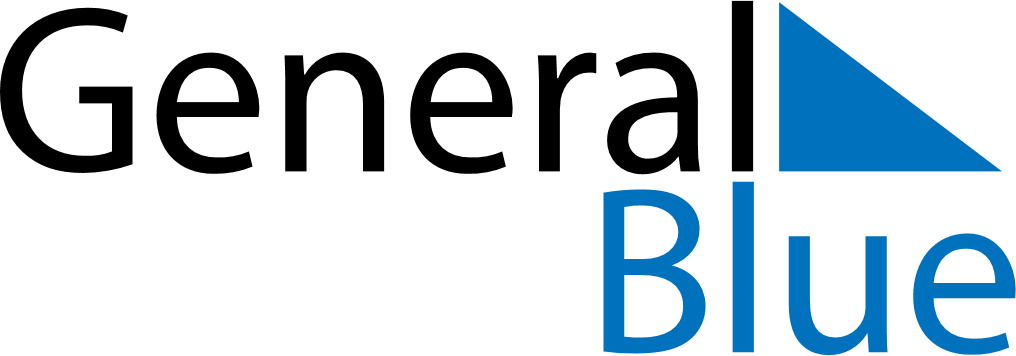 March 2024March 2024March 2024March 2024MalawiMalawiMalawiSundayMondayTuesdayWednesdayThursdayFridayFridaySaturday11234567889Martyrs’ DayMartyrs’ Day101112131415151617181920212222232425262728292930Good FridayGood Friday31Easter Sunday